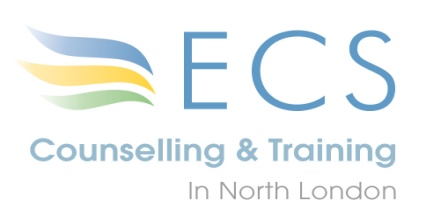 Enfield Counselling Service, 1A London Road, Enfield EN2 6BNTel: 020 8367 2333  Email: info@enfieldcounselling.co.uk Web: www.enfieldcounselling.co.ukAPPLICATION FORM FOR COUNSELLING – CONFIDENTIALDate sent to client    ......................			            Date received at ECS ...............................If known, please indicate the type of counselling applied forIndividual.................................Couple ……….………………..........................................................................Name(s) Mr/Mrs/Ms/Miss……………………………………..….………………………...................................................CAPITALS PLEASEAddress: …………………………………………………………………………………….................................................................…………………………………………………………………………………………………...................................................................Tel. numbers: Home…………………….........................…............ Mob.................................................................Email: .............................................................................................................................................................Is it acceptable to you for us to contact you by telephone?                         Yes / NoHow did you find out about this service?...............................................................................................................................................................Although your initial assessment interview will be held during the day, we can usually arrange ongoing counselling at mutually convenient times.On which weekdays are you usually available for an assessment appointment?.......................................................................................................................................................................Could you let us know your reasons for seeking counselling:Have you had any counselling/therapy before? (If so, please give some details here i.e. when, for how long, with whom)Is there anything else you would like us to know?It is useful for us to have some more personal details before your first appointment. Please feel free to fill in as much or as little as you wish.I am single/ married/ co-habiting/ separated/ divorced/ widow/widower and have been for..................months/yearsDate of Birth: 				…………..............................................My occupation (paid or unpaid): 	……………………………………………………..	Full/part timeWhich ethnic group do you place yourself in? …………………………………………………Medical detailsIf you start counselling here, your counsellor will normally write a courtesy letter to your GP letting them know this, and asking if there is any reason why they think you should not do so. The counsellor would not communicate further with your GP without your knowledge, and we would like permission for them to write this initial letter. If you do not wish to give consent, it can be discussed during your first appointment.Name and Address of GP	 ……………………………………………………………….......                                         		 ……………………………………………………………….......I give ECS permission to make contact with my GP			  Yes/No...................................................................................................................................................................Are you at present receiving psychiatric treatment and/or medication?      Yes/No Please give details here:If you are receiving psychiatric treatment, we must have your permission to contact your psychiatrist to confirm it is appropriate for us to offer you counselling. We cannot go further with this application without your permission. Please sign below. Name of psychiatrist………………………………………………………....................................................................……………Address	…………………………………………….....................................................................………………………….….............I give ECS permission to make contact with my psychiatrist		  Yes/NoI ENCLOSE £45.00 (non-refundable) assessment fee or have made a payment by BACS(Please pay by bank transfer to Enfield Counselling Service, CAF Bank, Account No: 00009093, Sort Code: 40 52 40); if not possible, by cheque made payable to Enfield Counselling Service)Signed:	………………………………………………………………………				Date: …………………...............Please return by email to info@enfieldcounselling.co.ukFamily membersFirst NameAgeIf deceased, age when diedYour age at the  timeLiving with you now?FatherMotherPartner/spouseSiblings(s)Children